REPUBLIQUE FRANCAISEDEPARTEMENT DU CALVADOSCOMMUNE DE SAINTE-HONORINE-DU-FAY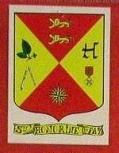 SEANCE du 15 juillet 2019L’an deux mille dix-neuf, le quinze juillet à dix-neuf heures trente minutes, en application des articles L. 2121-7 et L. 2122-8 du code général des collectivités territoriales (CGCT), s’est réuni le conseil municipal de la commune de Sainte Honorine du Fay, sous la Présidence de Colette LEGOUPIL, Maire (convocation du 11 juillet 2019).Étaient présents : Fabienne BEAULIEU, Pierre BEUST, Nelly EL RHAZ, Françoise GOSSET, Françoise HOUDAN, Christian LEREVEREND, Nathalie OUTIN, Guy THOBIE, Alexandra TSAGOURIA. Absents excusés: Alain MAUGER ayant donné pouvoir à Fabienne BEAULIEU; Stéphane DELEARDE ayant donné pouvoir à Christian LEREVEREND ; Stéphane NICAISE ayant donné pouvoir à Guy THOBIE.Absents non excusés : Delphine LANDEMAINE ; Sébastien PERIDON.Nbre de conseillers en exercice : 15Nbre de présents : 10Nbre de votants : 13Secrétaire de séance : Françoise HOUDAN -------------INFORMATIONS DIVERSES :Réunion contrat de territoire : Mme le Maire informe les membres du conseil qu’une réunion avec M. Morin, Président de Région  Normandie, a eu lieu ce jour afin d’examiner les différents projets inscrits au contrat de territoire. Après avoir présenté le projet d’aménagement de la résidence intergénérationnelle des « Jardins de l’Ermitage », une divergence est apparue quant au pourcentage du déficit de l’opération. En effet, selon les critères définis par la région, pour être subventionnable, le taux de prise en charge du déficit de l’opération doit être de 20% minimum pour la collectivité. Le dossier n’est pas clos et une réunion est prévue à l’automne pour un réexamen dudit dossier.Horaires d’été : Mme le Maire informe les membres du conseil que la mairie et l’agence postale seront fermées les vendredis matins 23 et 30 août 2019, les samedis 3, 10, 17 et 24 août 2019, en raison des congés annuels.Ajout à l’ordre du jour : Mme le Maire demande au conseil municipal s’il l’autorise à ajouter à l’ordre du jour le sujet suivant :Décision modificative budgétaire pour l’intégration de frais d’étudesCeci est accepté à l’unanimité.2019/CR7-57 : DEVIS JEUX ESPACES JOHANNESBERG :Mme le Maire informe les membres du conseil, qu’en raison du manque de jeux à l’espace Johannesberg, elle a demandé un devis à la société Ekip Collectivités pour un portique avec 2 balançoires (pour enfants de plus de 4 ans), un jeu grimpe araignée (pour enfants âgés de 3 et 14 ans), ainsi qu’une corbeille. Le montant du devis s’élève à 3 148,84 € HT, soit 3 778,61 € TTC. Pour ce faire, un avenant avec l’entreprise Sam & Co, qui a déjà commencé les travaux, s’avère nécessaire afin de mettre en place des plots pour fixer les poteaux de soutien des jeux, une surface amortissante sous chaque jeu délimitée par des rondins, avec des graviers roulés qui, compte tenu de leur prix élevé, pourraient éventuellement être remplacés par du paillage.Après en avoir délibéré, le conseil municipal décide, à l’unanimité :D’autoriser Mme le Maire à signer le devis d’Ekip Collectivités d’un montant de 3 148,84 € HT, soit 3 778,61 € TTC pour une balançoire, un jeu « grimpe araignée » et une corbeille en bois ;D’autoriser Mme le Maire à signer un avenant d’un montant de 4 851,60 € HT, soit 5 821,92 € avec la société Sam&Co pour la mise en place et la sécurisation de ces jeux, sachant que ce devis pourra être revu à la baisse dans l’éventualité de pose de paillage moins onéreux en lieu et place des graviers.D’autoriser Mme le Maire à mandater les sommes nécessaires en investissement.2019/CR7-58 : CONVENTION AVEC ZAK&P pour le lotissement « Les Jardins de l’Ermitage »Mme le Maire rappelle qu’un 2ème projet de Zak&P remplace le précédent, conformément à la délibération n°2019/CR5-46 du 28 mai 2019, et qu’il est donc nécessaire de mettre en place deux nouvelles conventions entre la commune et cette société afin de poser des règles quant aux conditions de vente des terrains et du bâtiment ACSEA à la société Zak&P.La première convention propose l’achat par la Sté Zak & P des terrains dès lors qu’elle aura pré-commercialisé 70% des maisons et terrains constructibles.La seconde convention qui concerne le bâtiment ancien prévoit son acquisition dès lors que 90% de la commercialisation de la première tranche sera réalisée.Ces conventions sont actuellement en cours de rédaction définitive chez Me Deville et Porée et prévoient donc une liaison entr’elles.Pour rappel, voici le budget estimatif des dépenses et recettes du budget annexe « Les Jardins de l’Ermitage » évoqué lors du conseil municipal du 28 mai 2019 :Après en avoir délibéré, le conseil municipal décide, à 11 voix pour et 2 abstentions :D’autoriser Mme le Maire à signer les conventions avec la société Zak&P concernant le lotissement « les Jardins de l’Ermitage » et l’acquisition, pour réhabilitation, du bâtiment ancien.REMPLACEMENT D’UN AVALOIR PLUVIAL RUE DES ECOLESMadame le Maire rappelle qu’un avaloir situé rue des écoles a été endommagé et qu’il convient de le remplacer par un plus petit et de diminuer le coffrage qui le supporte. Un premier devis délivré par la société SOREL s’élevait à 985 € HT, soit 1 182 € TTC. Un second devis a été demandé à la Sté Sam&Co. Le devis fourni s’élève à 750 € HT, soit 900 € TTC. Elle informe le conseil municipal qu’elle a signé ce dernier comme l’y autorise les délégations que lui a transférées le conseil municipal. La somme sera imputée en investissement au compte 21538.2019/CR7-59 : Décision modificative budgétaire pour l’intégration de frais d’étudesMme le Maire informe les membres du conseil municipal qu’il convient d’intégrer l’immobilisation n°2031/2015/0001 (compte 2031) qui n’a pas fait de mouvements depuis plus de 2 ans. Cela concerne le constat d’amiante et de plomb de l’ancien bâtiment de l’ACSEA situé sur la parcelle AE 174 ainsi que l’assistance de réflexion de développement urbain réalisée par la société AménaGéo. L’ensemble de ces études a été effectué pour un montant de 5 000 €. La trésorerie nous demande de l’intégrer par opération d’ordre budgétaire puis d’effectuer un transfert de cette dépense vers le budget annexe.Pour la 1ère étape, soit l’intégration de ces frais d’études, il faudra effectuer un mandat au compte 2138 du chapitre 041, et un titre au compte 2031 du chapitre 041. Pour cela, il nous faut les crédits nécessaires au chapitre 041.Après en avoir délibéré, le conseil municipal décide, à l’unanimité, d’effectuer sur le budget principal la décision modificative suivante :En investissement dépenses, au compte 2138 chapitre 041………………… + 5 000 €En investissement recettes, au compte 2031 chapitre 041………………….. + 5 000 €L’ordre du jour étant épuisé, la séance est levée à 20 h 15DEPENSESH.TT.T.C.Achats fonciers :-   Parcelles AE 174 à 175 (EPFN) y compris : maison160 000 €terrain140 000 €frais de notaire et divers6 000 €-   Parcelles AE 109 (Commune) évaluée à 50€/m² :     3668x50€183 400 €-   Parcelles AE 110 partie (STVN) à 50€/m² :                   600x50€30 000 €   et travaux de clôture13 167 €15 800 €13 167 €535 200 €-   Travaux de viabilisation (hors aménagements sur les parcelles) y compris un branchement par logement285 000 €342 000 €- Desserte maison existante par les réseaux pour 3 logements20 000 €24 000 €-   Imprévus                                                                                     pmpm-   Maîtrise d’œuvre et mission foncière (suivant convention) 35 000 €42 000 €-   Mission complémentaire suite à la reprise dossier5 000 €6 000 €-   Études géotechniques – SPS, etc…6 000 €7 200 €Frais de notaire2 500 €3 000 €353 500 €424 200 €Total Dépenses366 667 €959 400 €RECETTES Proposition Zak & PH.TT.T.C.-   Cession de la maison (3 logements)160 000 €-   Cession du foncier pour 21 logements viabilisés :    330 000 €396 000 €-   Estimation TVA 7 300 €-   Subvention DSIL54 000 €-  Participation SDEC10 000 €-   Réserve parlementaire 10 000 €-   Subvention CD 14 Pluvial10 000 €- Recette estimée Taxe aménagement part communale :                         21 logtsx 80 m² moyen x0.50x 753€*5%30 000 € Recettes677 300 €Apport de la commune282 100 €dont valeur terrain de sport183 400 €dont besoin de financement98 700 €Total recettes959 400 €